Global Supply Chain Management, B.S.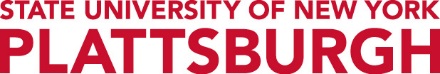 *Suggested Guided PathwayTotal Minimum Credits 120* This represents an example of a suggested 4-year program pathway. Please consult DegreeWorks and your Advisor for your specific curriculum plan. Program pathways may change based on course availability.Fall Year 1Spring Year 1Course and TitleCreditsCourse and TitleCreditsECO 110 - Microeconomics (or ECO 111)3ECO 111 - Macroeconomics (or ECO 110)3BUS 203 - Business Ethics in a Global Society3MIS 275 - Business Applications & Info Systems3ENG 101 - College Writing II (or ENG 100)3-4Calculus (or elective if already taken)3-5MAT 102 - Pre-calculus or Calculus3Gen Ed (or ENG 101)3Social Science or other Gen Ed3US Civ/Western Civ or other Gen Ed3LIB 200 - Critical Research Skills1Total Semester Credits15 minTotal Semester Credits15 minFall Year 2Spring Year 2Course and TitleCreditsCourse and TitleCreditsACC 201 - Intro to Financial Accounting3ACC 202 - Intro to Managerial Accounting3MGM 280 - Principles of Management3ECO 260 - Business Statistics I3Arts/Humanities or other Gen Ed3MKE 290 - Principles of Marketing3Natural Science or other Gen Ed3-4Gen Ed3World Sys/Language or other Gen Ed3Gen Ed or Elective3Total Semester Credits15 minTotal Semester Credits15Fall Year 3Spring Year 3Course and TitleCreditsCourse and TitleCreditsACC 351 - Legal Environment of Business3FIN 355 - Principles of Finance3ECO 362 - Business Statistics II3MGM 350 - Intro Math Modeling in Business3SCM 301 - Global Operations Management3Track Elective #13SCM 370 - Supply Chain Management (AWR)3Track Elective #23Elective3Global Issues Gen Ed3Total Semester Credits15Total Semester Credits15Fall Year 4Spring Year Course and TitleCreditsCourse and TitleCreditsMKE 402 - Procurement3MGM 490 - Strategic Management3SCM 410 - Adv Supply Chain Plan & Ops3SCM 495 - Global Supply Chain Strategy3Track Elective #33Track Elective #43Upper Level Elective (300/400)3SCM 498 - Internship3Elective3Elective3BUS 489 - Business Exit Exam0Total Semester Credits15Total Semester Credits15